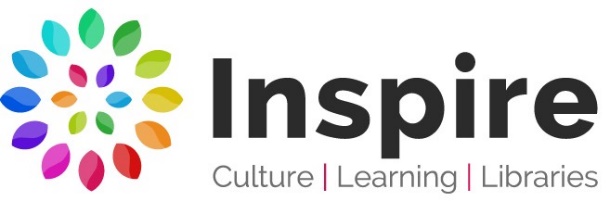 Mobile Library Routes 2021For information about requested titles or particular items of stock, please contact:Southwell Library 01636 812148. Email: southwell.library@inspireculture.org.ukDay: ThursdayDay: ThursdayMobile: EastMobile: EastMobile: EastRoute: 7Route: 7Jan 7thFeb 4thFeb 4thMar 4thApr 1stApr 1stApr 29thMay 27thJun 24thJun 24thJul 22ndAug 19thAug 19thSept 16thOct 14thNov 11thNov 11thDec  9thStop No.LocationStop NameArriveDepart1StagglethorpeWolds day Nursery10.0010.302Cropwell Bishop Hoe View Rd (opp Hoe Nook)10.4011.003Cropwell BishopHoe View Rd (Layby)11.0511.254Cropwell BishopHow View Rd (towards Cropwell Butler Rd)11.3011.405Cropwell BishopShelton Gardens11.4512.006Cropwell BishopMain St (opposite church)12.3513.057Cropwell BishopOpp. Old Co-op13.1013.308Cropwell ButlerVillage Pump13.4014.009NewtonWellington Ave14.1014.30